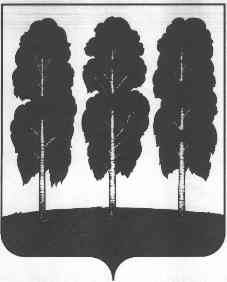 АДМИНИСТРАЦИЯ БЕРЕЗОВСКОГО РАЙОНАХАНТЫ-МАНСИЙСКОГО АВТОНОМНОГО ОКРУГА – ЮГРЫРАСПОРЯЖЕНИЕ от  23.03.2022                                                                                                       № 179-рпгт. БерезовоО внесении изменений в распоряжение администрации Березовского района от 03.07.2020 № 496-р «О безвозмездной передаче имущества, входящего в состав казны муниципального образования Березовский район, в собственность поселений» и о признании утратившими силу некоторых муниципальных правовых актов администрации Березовского районаВ целях исправления технической ошибки:1.	Внести в распоряжение администрации Березовского района от 03.07.2020 № 496-р «О безвозмездной передаче имущества, входящего в состав казны муниципального образования Березовский район, в собственность поселений» следующие изменения:1.1. Приложение 1 изложить в следующей редакции согласно приложению к настоящему распоряжению.1.2. Распоряжение администрации Березовского района от 31.07.2020         № 557-р «О внесении изменения в распоряжение администрации Березовского района от 03.07.2020 № 496-р «О безвозмездной передаче имущества, входящего в состав казны муниципального образования Березовский район, в собственность поселений» признать утратившим силу.2.	Настоящее распоряжение вступает в силу после его подписания.Глава района	    П.В. АртеевПриложениек распоряжению администрации Березовского районаот 23.03.2022 № 179-рПеречень имущества, передаваемогов муниципальную собственность сельскому поселению Саранпауль№ п/пНаименование и основныехарактеристики объектаМестонахождение имущества или иная информация,индивидуализирующая имуществоЗапись государственной регистрации права собственности муниципального образования Березовский районСтоимость имущества, рублей12345Обеспечение проживающих в поселении и нуждающихся в жилых помещениях малоимущих граждан жилыми помещениями, организация строительства и содержание муниципального жилищного фонда, создание условий для жилищного строительства, осуществление муниципального жилищного контроля, а также иных полномочий органов местного самоуправления в соответствии с жилищным законодательством Обеспечение проживающих в поселении и нуждающихся в жилых помещениях малоимущих граждан жилыми помещениями, организация строительства и содержание муниципального жилищного фонда, создание условий для жилищного строительства, осуществление муниципального жилищного контроля, а также иных полномочий органов местного самоуправления в соответствии с жилищным законодательством Обеспечение проживающих в поселении и нуждающихся в жилых помещениях малоимущих граждан жилыми помещениями, организация строительства и содержание муниципального жилищного фонда, создание условий для жилищного строительства, осуществление муниципального жилищного контроля, а также иных полномочий органов местного самоуправления в соответствии с жилищным законодательством Обеспечение проживающих в поселении и нуждающихся в жилых помещениях малоимущих граждан жилыми помещениями, организация строительства и содержание муниципального жилищного фонда, создание условий для жилищного строительства, осуществление муниципального жилищного контроля, а также иных полномочий органов местного самоуправления в соответствии с жилищным законодательством Обеспечение проживающих в поселении и нуждающихся в жилых помещениях малоимущих граждан жилыми помещениями, организация строительства и содержание муниципального жилищного фонда, создание условий для жилищного строительства, осуществление муниципального жилищного контроля, а также иных полномочий органов местного самоуправления в соответствии с жилищным законодательством 1Жилое помещение (общая площадь 36,9 кв. м, этаж – 1, кадастровый номер 86:05:0103017:35)ул. Советская, д. 8, кв. 2, с. Саранпауль, Березовский район, Ханты-Мансийский автономный округ – Югра86-86-16/007/2013-301 от 05.07.20131 376 034,00Итого:Итого:Итого:Итого:1 376 034,00